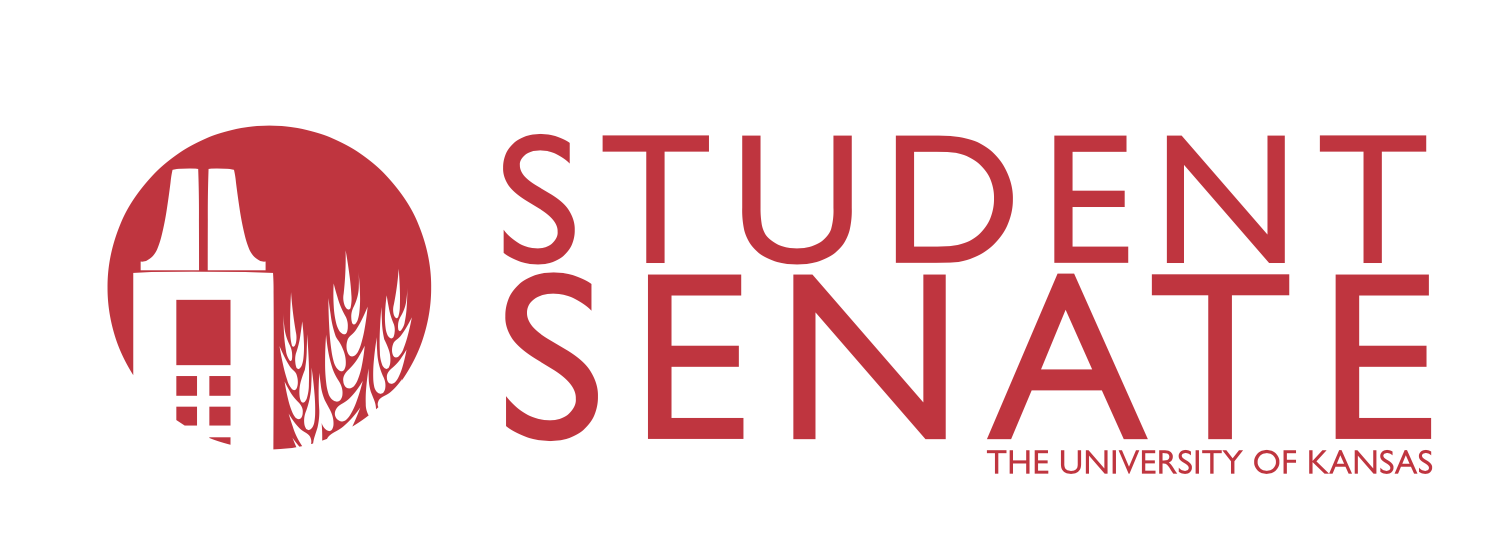 BUDGET BOOKFiscal Year 2021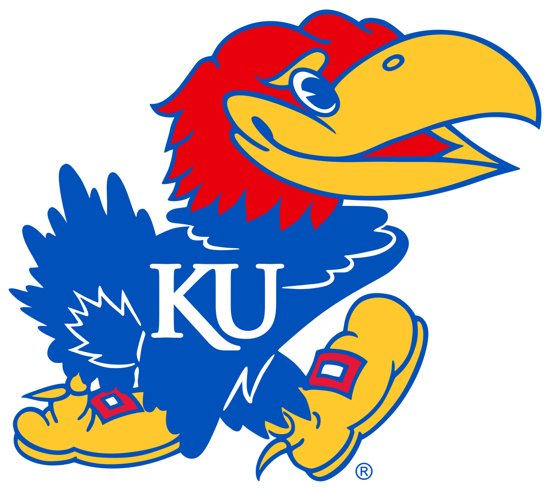 Dr. Tammara DurhamVice Provost of Student AffairsOffice of the Vice Provost of Student Affairs133 Strong HallUniversity of KansasLawrence, KansasDr. Durham:On behalf of the Student Senate, the Fee Review Sub-Committee, the Student Senate Executive Staff, and countless others who helped out, I am pleased to submit to you our Required Campus Fee Package, Fiscal Year 2021, as well as the specific breakdown of the Student Senate Activity Fee. The students, along with the help of a few advisors, dedicated many hours to reviewing funding requests, listening to presentations, deliberating, and are happy to present a proposal that we feel was necessary to continue improving upon the Jayhawk experience. While the COVID-19 pandemic necessitated last-minute adjustments to maintain the overall package at the same level as Fiscal Year 2020, I am confident in the decisions made by the Finance Committee and greater Senate body. This maintenance, while unfortunate given the requested increases and potential projects, was necessary and the adjustments made by the committee ultimately maximized the services that will be provided to students within the constraints of the pandemic.I would like to especially thank the following individuals: Finance Committee Chairs Andrew Moore and Hannah Ehmcke, Student Senate Chief of Staff Zach Thomason, Student Senate Treasurer Furqan Mohammed, and Student Senate Assistant Treasurer Sam Reinig for their efforts in preparing and facilitating this budget process. I would also like to thank Sarah Bowman, Marsha Carrasco, and our Staff Assistant, Sabine Jones, for their ongoing commitment to the review process and the Student Senate as a whole; and the Finance Committee and Fee Review Subcommittee members for devoting their time to ensure a responsible allocation of funds. I forward these decisions with the confidence that all people involved in this process have worked diligently to fulfill their roles as integral members of our University’s governance process, and I look forward to continuing to ensure that KU is the best place to receive a quality college education. Rock Chalk,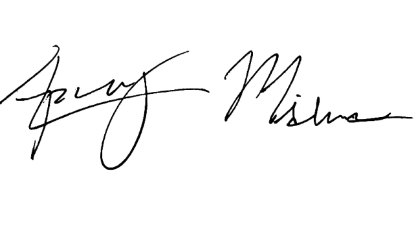 Apramay MishraStudent Body PresidentEnclosures as StatedLAWRENCE REQUIRED CAMPUS FEESFALL 2020 & SPRING 2021FISCAL YEAR 2021Student Senate Activity Fee								  19.10Student Union Fee										  77.80						Building Fee				57.20						Burge Union Fee				18.70						Student Engagement Center		  1.90Student Health Fee										169.90						Operations			          133.25						Counseling & Psychological Services	31.55						Bert Nash				  1.60						Facilities, Maintenance, & Equipment	  3.50Hilltop Child Development Fee								    3.20						Facilities & Maintenance			  0.50						Child Care Scholarships			  1.50						Student Wages				  1.20Sexual Assault Prevention and Education Center						    2.55Student Recreation Fee									  70.75						Operations				53.00						Sports Clubs				  2.50						Facilities & Maintenance			  3.25						Recreation Center Expansion Bond	12.00KJHK Radio Fee										    4.15Educational Opportunity Fee								    7.00Campus Transportation Fee								  92.10						Bus Procurement			27.50						Operations				56.25						SafeRide				  8.35Campus Environmental Impact								    5.60Legal Services for Students									  16.00University Daily Kansan Fee								    2.35Office of Multicultural Affairs								    3.95						Operations				  3.45    						Facilities				  0.50Student Union Activities									    4.50Supportive Services										    2.60Student Involvement and Leadership Center						    4.05Student Money Management Services							    3.30Emily Taylor Center										    2.15Diversity, Equity, and Inclusion Education Fee						    0.90										Total	          $491.95STUDENT SENATE ACTIVITY FEEREVENUE PROJECTIONFISCAL YEAR 2021Fall and Spring Semesters	Enrollment Projection		Fall Enrollment Estimate						23,964		Spring Enrollment Estimate					23,964											          47,928	Activity Fee								         x $	19.10	Total Fall and Spring Revenue						$ 915,424.80Summer Session	Enrollment Projection									6,146	Activity Fee									x $         9.55	Total Summer Revenue							  $58,693.75TOTAL PROJECTED REVENUE							 $974,118.55Respectfully Submitted,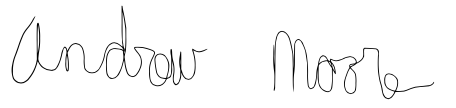 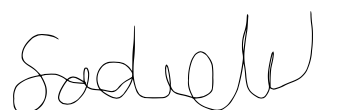 Andrew Moore				Sadie WilliamsStudent Senate Treasurer		Student Senate Associate TreasurerSTUDENT SENATE ACTIVITY FEE APPORTIONMENTFROM TOTAL PROJECTED REVENUEFISCAL YEAR 2021								Fee Equivalent		    Fund TotalBlock Allocations							15.95		       813,367.55Line-item Allocations							  3.15		       160,751.00Remaining – To Unallocated Account *					   0.00			     0.00	TOTALS							    $      19.10		   $974,118.55* The Unallocated Account will be funded at $45,000.00, all of which will come from the Student Senate Reserve Account instead of from FY21 Fee Revenue.BLOCK ALLOCATIONSFISCAL YEAR 2021								Fee Equivalent		AllocationAlternative Breaks						$	  0.44	         $	  22,380.00	Bands									  1.05		   53,600.00Forensics								  0.49		   25,000.00Graduate Studies							  2.45		125,000.00Lied Center of Kansas							  2.01		102,500.00Natural History Museum						  0.38		   19,500.00Sexuality and Gender Diversity						  1.17		   59,524.55Spencer Museum of Art							  0.78		   40,000.00Student Senate and Center for Community Outreach			  5.26		  268,363.00William K. Jones Military Affiliated Student Center			  0.56		    28,500.00University Dance Company						  0.24		    12,000.00University Theater							  1.12		     57,000.00	Totals							 $         15.95		$ 813,367.55BLOCK ALLOCATIONS BREAKDOWNFISCAL YEAR 2021LINE-ITEM ALLOCATIONSFISCAL YEAR 2021Organization							AmountAfrican and Caribbean Student Association			$	   200.00African Drum Ensemble						$	6,850.00Alpha Rho Gamma						$	5,000.00American Society for Microbiology				$	   100.00American Society of Mechanical Engineers			$	   100.00Applied Behavioral Sciences GSO				$	   100.00Asian Law Student Association					$	3,300.00Association of Indian Students					$	3,675.00Best Buddies							$	   646.00Blood Drives							$	  960.00Ceramics Club							$	5,420.00Christian Challenge						$	   100.00Clinical Child Psychology GSO					$	2,000.00Concrete Canoe						$	4,100.00CReSIS Student Organization					$	   100.00Ecology and Evolutionary Biology GSO				$	1,100.00Ecumenical Campus Ministries					$	5,035.00Engineering Student Council					$	2,300.00Engineers without Borders					$	   100.00Entrepreneurship Club						$	   100.00Environs							$	  250.00First Nation Student Association				$	6,100.00Flute Club							$	3,190.00French Club							$	   900.00Geophysical Society						$	   100.00Geotechnical Engineering Society				$	   100.00Graduate Students for Anthropology				$	   100.00Graduate Student Advisory Board				$	1,000.00Hawkworks							$	4,347.00Inspirational Gospel Voices					$	   100.00Japanese Anime Club						$	   100.00Jayhawk Aero Design						$	4,100.00Jayhawk Motorsports						$        19,100.00Jayhawk Motorsports – SAE BAJA				$	7,200.00Jayhawk Photo Group						$	   100.00Kansas Miracle							$	2,200.00Kiosk Magazine							$	3,700.00Latin American Graduate Organization				$	   100.00Math Club							$	   100.00Mindfulness and Meditation Club				$	   100.00Mock Trial							$         13,650.00Model United Nations						$	8,400.00Muslim Student Association					$	6,675.00Natural Science Community Organization			$	1,450.00Naval ROTC							$	   100.00Navigators							$	   195.00Nepalese Student Association					$	1,160.00Oboe and Bassoon Club					$	  850.00Percussion Group						$	3,100.00Pre-Dental Society						$	   100.00Rover Club							$	3,923.00Society for Biomaterials						$	4,000.00Solar Car							$	6,100.00Spencer Student Advisory Board				$	   675.00Sports and Exercise Psychology Lab				$	2,900.00Student Legislative Action Committee				$	2,500.00Student Mobilization						$	   100.00SURGE								$	   500.00Tai Chi Club							$	1,050.00Tango Club							$	6,750.00Tau Beta Pi							$	   100.00Viola Club							$	2,000.00Women in Finance						$	   100.00Women in Medicine						$	   100.00Total								$     160,751.00LINE-ITEM ALLOCATIONS BREAKDOWNFISCAL YEAR 2021SCHEDULE OF FINANCING SUPPORTED BY REQUIRED CAMPUS FEES(1) In FY 2017, Student Senate in collaboration with KU Memorial Unions, restructured the $13,80 Student Union Renovation Fee to a Burge Union Fee of $18.70 to provide revenue of approximately $823,000 annually for 25 years toward the construction of a new Burge Union.(2) In FY 2015, Student Senate and Chancellor Gray-Little restructured the Women’s and Non-Revenue Intercollegiate Sports Fee. The restructuring of this fee included shifting $12.00 of a $18.00 reduction to the Student Recreation fee to offset an April 2004 fee agreement between Student Senate and Kansas Athletics wherein Kansas Athletics would make bond payments for a 2008 Student Recreation Center expansion.HISTORY OF REQUIRED CAMPUS FEESFISCAL YEARS 2016-2020Tiara FloydFurqan MohammedHumberto Gomez SalinasStudent Body PresidentStudent Senate TreasurerDiversity, Equity, and Inclusion Committee ChairSeth WingerterSam ReinigDerek DunnStudent Body Vice PresidentStudent Senate Assistant TreasurerStudent RightsCommittee ChairZach ThomasonAndrew MooreMax SchieberStudent Senate Chief of StaffFinance Committee ChairUniversity AffairsCommittee ChairAlternative BreaksAlternative BreaksAlternative BreaksSpencer Museum of ArtSpencer Museum of ArtStudent SalariesStudent SalariesStudent Salaries  20,880.00  20,880.00Exhibitions20,000.0020,000.00General FundingGeneral FundingGeneral Funding1,500.001,500.00Student Salaries20,000.0020,000.00TotalTotalTotal22,380.0022,380.00Total40,000.0040,000.00BandsBandsBandsStudent Senate and CCOPersonnel ServicesPersonnel ServicesPersonnel Services25,000.0025,000.00Supplies10,000.0010,000.00Instruments & SuppliesInstruments & SuppliesInstruments & Supplies21,000.0021,000.00Salaries: Exec Staff (4)52,896.0052,896.00Sheet MusicSheet MusicSheet Music7,500.007,500.00Hourly Wages: Exec Staff (6)51,840.0051,840.00TotalTotalTotal53,600.0053,600.00Hourly Wages: Graduate Affairs17,749.2317,749.23Administrative Assistant Salary61,997.7761,997.77ForensicsForensicsForensicsTravel Fund10,000.0010,000.00TravelTravelTravel25,000.0025,000.00Committee Funds1,000.001,000.00TotalTotalTotal25,000.0025,000.00CCO Supplies and Expenses4,500.004,500.00CCO Program Events9,000.009,000.00Graduate StudiesGraduate StudiesGraduate StudiesCCO (volunteer.ku.edu)4,000.004,000.00Graduate Travel FundGraduate Travel FundGraduate Travel Fund125,000.00125,000.00CCO Promotion & Recruitment1,000.001,000.00TotalTotalTotal125,000.00125,000.00CCO Wages: Co-Directors (2)30,160.0030,160.00CCO Wages: Exec Staff (4)14,220.0014,220.00Lied Center of KansasLied Center of KansasLied Center of KansasLied Center of KansasLied Center of KansasTotal268,363.00268,363.00Freshman Ticket ProgramFreshman Ticket ProgramFreshman Ticket ProgramFreshman Ticket Program5,000.00Student WagesStudent WagesStudent Wages90,000.0090,000.00William K. Jones Military Affiliated Student CenterJayhawk LiveJayhawk LiveJayhawk Live7,500.007,500.00William K. Jones Military Affiliated Student CenterTotal102,500.00102,500.00102,500.00102,500.00Supplies and Expenses4,500.004,500.00Personnel Services24,000.0024,000.00Natural History MuseumNatural History MuseumNatural History MuseumNatural History MuseumNatural History MuseumTotal28,500.0028,500.00Student Hourly WagesStudent Hourly WagesStudent Hourly Wages19,500.0019,500.00TotalTotalTotal19,500.0019,500.00University Dance CompanyUniversity Dance CompanyUniversity Dance CompanyPrinting and Advertising7,000.007,000.00Center for Sexuality and Gender DiversityCenter for Sexuality and Gender DiversityCenter for Sexuality and Gender DiversityCenter for Sexuality and Gender DiversityCenter for Sexuality and Gender DiversityCostumes4,000.004,000.00Center for Sexuality and Gender DiversityCenter for Sexuality and Gender DiversityCenter for Sexuality and Gender DiversityCenter for Sexuality and Gender DiversityCenter for Sexuality and Gender DiversityPhotography and VideographyStudent HourlyStudent Hourly21,868.9221,868.9221,868.92Total12,000.0012,000.00Graduate StudentGraduate Student12,655.6312,655.6312,655.63ProgrammingProgrammingProgramming25,000.0025,000.00University TheaterTotalTotalTotal59,524.5559,524.55Production Expenses57,000.0057,000.00Total57,000.0057,000.00African and Caribbean Student AssociationAfrican and Caribbean Student AssociationBest BuddiesAfrican and Caribbean Student AssociationAfrican and Caribbean Student AssociationGeneral Funding100.00100.00General Funding100.00Spread the Word to End the Word286.00286.00Materials100.00Earth Day Event260.00260.00Total200.00Total646.00646.00African Drum EnsembleBlood DrivesGeneral Funding100.00General Funding100.00100.00Guest Artist Fall1,750.00Banners and Printing400.00400.00Guest Artist Spring5,000.00Bus Ads460.00460.00Total6,850.00Total960.00960.00Alpha Rho GammaCeramics ClubGeneral Funding100.00General Funding100.00100.00Metalsmithing and Jewelry Exhibition Materials4,900.00Fall Visiting Artist SeriesMetalsmithing and Jewelry Exhibition Materials  Honorarium2000.002000.00Total5,000.00  Materials600.00600.00Spring Visiting Artist SeriesAmerican Society for MicrobiologyAmerican Society for Microbiology  Honorarium2000.002000.00General Funding100.00  Materials600.00600.00Total100.00Ceramics Sales  Advertising120.00120.00American Society of Mechanical EngineersAmerican Society of Mechanical EngineersTotal5,420.005,420.00American Society of Mechanical EngineersAmerican Society of Mechanical EngineersGeneral Funding100.00Christian ChallengeTotal100.00General Funding100.00100.00Total100.00100.00Applied Behavioral Sciences GSOApplied Behavioral Sciences GSOGeneral Funding100.00Clinical Child Psychology GSOClinical Child Psychology GSOClinical Child Psychology GSOTotal100.00General Funding100.00100.00Welcome Week Space Reservation150.00150.00Asian Law Student AssociationAsian Law Student AssociationHonorarium for Psychology Workshops1,400.001,400.00Honorarium3,000.00Honorarium for Psychology WorkshopsPrinting and Promotional Material200.00Flyers for Psychology Workshops200.00200.00General Funding100.00Mental Health Week Space ReservationMental Health Week Space Reservation150.00Total3,300.00Total2,000.002,000.00Association of Indian StudentsAssociation of Indian StudentsConcrete CanoeKickstarter60.00General Funding100.00100.00Holi1,410.00Fabrication Material3,900.003,900.00Diya2,205.00Printing, Copying and Postage100.00100.00Total3,675.00Total4,100.004,100.00CReSISGeneral Funding100.00100.00Total100.00100.00Ecology and Evolutionary Biology GSOEcology and Evolutionary Biology GSOEcology and Evolutionary Biology GSOEcology and Evolutionary Biology GSOGeophysical SocietyGeneral Funding100.00100.00100.00General Funding100.00100.00100.00Honorarium1,000.001,000.001,000.00Total100.00100.00100.00Total1,100.001,100.001,100.00Geotechnical Engineering SocietyGeotechnical Engineering SocietyGeotechnical Engineering SocietyGeotechnical Engineering SocietyEcumenical Campus MinistriesEcumenical Campus MinistriesEcumenical Campus MinistriesEcumenical Campus MinistriesGeneral Funding100.00100.00100.00General Funding100.00100.00100.00Total100.00100.00100.00Veggie Lunch  Weekly Space Rental3,400.003,400.003,400.00Graduate Student Advisory BoardGraduate Student Advisory BoardGraduate Student Advisory BoardGraduate Student Advisory Board  Kitchen and Dining Utensils  Kitchen and Dining Utensils680.00680.00Graduate Student Printing FundGraduate Student Printing Fund1,000.001,000.00Weekly Student Mental Health GroupsWeekly Student Mental Health GroupsWeekly Student Mental Health GroupsWeekly Student Mental Health GroupsTotal1,000.001,000.001,000.00  Space Rental680.00680.00680.00Printer Ink75.0075.0075.00HawkworksMailing Supplies200.00200.00200.00General Funding1,000.001,000.001,000.00Total5,135.005,135.005,135.00Jet-Kart316.00316.00316.00Electric Go-Kart2,176.002,176.002,176.00Engineering Student CouncilEngineering Student CouncilEngineering Student CouncilEngineering Student CouncilFire Tornado855.00855.00855.00Engineering Expo2,300.002,300.002,300.00Total4,347.004,347.004,347.00Total2,300.002,300.002,300.00Inspirational Gospel VoicesInspirational Gospel VoicesInspirational Gospel VoicesInspirational Gospel VoicesEngineers Without BordersEngineers Without BordersEngineers Without BordersEngineers Without BordersGeneral Funding100.00100.00100.00General Funding100.00100.00100.00Total100.00100.00100.00Total100.00100.00100.00Japanese Anime ClubEntrepreneurship ClubGeneral Funding100.00100.00100.00General Funding100.00100.00100.00Total100.00100.00100.00Total100.00100.00100.00Jayhawk Aero DesignEnvironsGeneral Funding100.00100.00100.00General Funding100.00100.00100.00Propulsion Equipment2,000.002,000.002,000.00Compost Bins150.00150.00150.00Wood, Foam, Composite MaterialsWood, Foam, Composite MaterialsWood, Foam, Composite Materials2,000.00Total250.00250.00250.00Total4,100.004,100.004,100.00First Nation Student AssociationFirst Nation Student AssociationFirst Nation Student AssociationFirst Nation Student AssociationJayhawk MotorsportsGeneral Funding100.00100.00100.00General Funding100.00100.00100.00Honorarium for Graduate SymposiumHonorarium for Graduate SymposiumHonorarium for Graduate Symposium6,000.00Molding Foam19,000.0019,000.0019,000.00Honorarium for Graduate SymposiumHonorarium for Graduate SymposiumHonorarium for Graduate SymposiumTotal19,100.0019,100.0019,100.00Total6,100.006,100.006,100.00Jayhawk Motorsports – SAE BAJAJayhawk Motorsports – SAE BAJAJayhawk Motorsports – SAE BAJAJayhawk Motorsports – SAE BAJAFlute ClubGeneral Funding100.00100.00100.00Flute Day1,800.001,800.001,800.00Car Parts7,100.007,100.007,100.00Masterclasses1,390.001,390.001,390.00Total7,200.007,200.007,200.00Total3,190.003,190.003,190.00Jayhawk Photo GroupFrench ClubGeneral Funding100.00100.00100.00General Funding100.00100.00100.00Total100.00100.00100.00Materials200.00200.00200.00Venue Rental600.00600.00600.00Total900.00900.00900.00Kansas MiracleKansas MiracleModel United NationsUnion RentalUnion Rental500.00General Funding100.00Master of CeremoniesMaster of Ceremonies500.00National Model United Nations (NY)Wall of HopeWall of Hope400.00  Lodging4,900.00Promotional MaterialsPromotional Materials400.00  Flights3,400.00General FundingGeneral Funding100.00Total8,400.00Decorations/SuppliesDecorations/Supplies300.00TotalTotal2,200.00Muslim Student AssociationGeneral Funding100.00Kiosk MagazineKiosk MagazineIslamic Awareness WeekPrintingPrinting3,700.00  Honorarium3,700.00TotalTotal3,700.00  Printing and Promotional Materials250.00Senior Farewell Banquet/IftarLatin American Graduate OrganizationLatin American Graduate OrganizationLatin American Graduate OrganizationLatin American Graduate Organization  Honorarium1,750.00General FundingGeneral Funding100.00  Decorations75.00TotalTotal100.00  Rental500.00Fall Carnival/BBQMath ClubMath Club  Rentals300.00General FundingGeneral Funding100.00Total 6,675.00TotalTotal100.00Natural Science Community OrganizationNatural Science Community OrganizationMindfulness and Meditation ClubMindfulness and Meditation ClubMindfulness and Meditation ClubGeneral Funding100.00General FundingGeneral Funding100.00Macabre at the Museum350.00TotalTotal100.00Sexy Science350.00Film Screening650.00Mock TrialMock TrialTotal1,450.00General FundingGeneral Funding100.00Tournament FundingTournament FundingNaval ROTC  Registration (Tournament 1)  Registration (Tournament 1)600.00General Funding100.00  Hotel (Tournament 1)  Hotel (Tournament 1)1,600.00Total100.00  Registration (Tournament 2)  Registration (Tournament 2)600.00  Hotel (Tournament 2)  Hotel (Tournament 2)1,600.00The Navigators  Registration (Tournament 3)  Registration (Tournament 3)600.00General Funding100.00  Hotel (Tournament 3)  Hotel (Tournament 3)8,000.00Welcome Back EventRegional TournamentsRegional Tournaments  Games25.00  Registration  Registration650.00  Promotion10.00National TournamentNational TournamentNew Student Welcome  Plane Tickets  Plane Tickets3,000.00  Games40.00  Hotels  Hotels2,000.00  Promotion10.00  Registration  Registration300.00Current and Prospective Member MeetingCurrent and Prospective Member Meeting  Case Materials  Case Materials250.00  Promotion10.00  Demonstratives  Demonstratives250.00Total195.00Total19,550.0019,550.00Nepalese Student AssociationGeneral Funding100.00Teej Celebration430.00Dashain Celebration430.00Nepal Night200.00Total1,160.00Oboe and Bassoon ClubStudent Legislative Action CommitteeStudent Legislative Action CommitteeStudent Legislative Action CommitteeStudent Legislative Action CommitteeStudent Legislative Action CommitteeStudent Legislative Action CommitteeStudent Legislative Action CommitteeStudent Legislative Action CommitteeStudent Legislative Action CommitteeStudent Legislative Action CommitteeGeneral Funding100.00100.00100.00100.00General FundingGeneral FundingGeneral FundingGeneral Funding600.00600.00600.00600.00600.00600.00Artist Honorarium750.00750.00750.00750.00Holidays and Higher EdHolidays and Higher EdHolidays and Higher EdHolidays and Higher Ed1,900.001,900.001,900.001,900.001,900.001,900.00Total850.00850.00850.00850.00TotalTotalTotalTotal2,500.002,500.002,500.002,500.002,500.002,500.00Percussion GroupStudent MobilizationStudent MobilizationStudent MobilizationStudent MobilizationGeneral Funding100.00100.00100.00100.00General FundingGeneral FundingGeneral FundingGeneral Funding100.00100.00100.00100.00100.00100.00Honorarium1,000.001,000.001,000.001,000.00TotalTotalTotalTotal100.00100.00100.00100.00100.00100.00Band Payment1,500.001,500.001,500.001,500.00Instrument Rentals500.00500.00500.00500.00SURGESURGESURGESURGETotal3,100.003,100.003,100.003,100.00General FundingGeneral FundingGeneral FundingGeneral Funding100.00100.00100.00100.00100.00100.00SextivalSextivalSextivalSextival200.00200.00200.00200.00200.00200.00Pre-Dental SocietySexual and Reproductive Health FairSexual and Reproductive Health FairSexual and Reproductive Health FairSexual and Reproductive Health FairSexual and Reproductive Health FairSexual and Reproductive Health FairSexual and Reproductive Health FairSexual and Reproductive Health Fair200.00200.00General Funding100.00100.00100.00100.00TotalTotalTotalTotal500.00500.00500.00500.00500.00500.00Total100.00100.00100.00100.00Tai Chi ClubTai Chi ClubTai Chi ClubTai Chi ClubRover ClubGeneral FundingGeneral FundingGeneral FundingGeneral Funding100.00100.00100.00100.00100.00100.00General Funding100.00100.00100.00100.00Training MatsTraining MatsTraining MatsTraining Mats584.94584.94584.94584.94584.94584.94Hawk 2.0 Rover3,823.003,823.003,823.003,823.00Self-Defense Training EquipmentSelf-Defense Training EquipmentSelf-Defense Training EquipmentSelf-Defense Training Equipment353.06353.06353.06353.06353.06353.06Total3,923.003,923.003,923.003,923.00TotalTotalTotalTotal1,050.001,050.001,050.001,050.001,050.001,050.00Society for BiomaterialsTango ClubTango ClubTango ClubTango ClubBioethics Honorarium1,000.001,000.001,000.001,000.00General FundingGeneral FundingGeneral FundingGeneral Funding100.00100.00100.00100.00100.00100.00Biomaterials Day2,300.002,300.002,300.002,300.00Tango WorkshopsTango WorkshopsTango WorkshopsTango Workshops3,000.003,000.003,000.003,000.003,000.003,000.00DNA Day Science Materials300.00300.00300.00300.00Weekly InstructorWeekly InstructorWeekly InstructorWeekly Instructor3,000.003,000.003,000.003,000.003,000.003,000.00Engineering Expo400.00400.00400.00400.00Space RentalSpace RentalSpace RentalSpace Rental400.00400.00400.00400.00400.00400.00Total4,000.004,000.004,000.004,000.00Bus AdsBus AdsBus AdsBus Ads250.00250.00250.00250.00250.00250.00TotalTotalTotalTotal6,750.006,750.006,750.006,750.006,750.006,750.00Solar CarGeneral Funding100.00100.00100.00100.00Tau Beta PiTau Beta PiTau Beta PiTau Beta PiCar Parts6,000.006,000.006,000.006,000.00General FundingGeneral FundingGeneral FundingGeneral Funding100.00100.00100.00100.00100.00100.00Total6,100.006,100.006,100.006,100.00TotalTotalTotalTotal100.00100.00100.00100.00100.00100.00Spencer Student Advisory BoardSpencer Student Advisory BoardSpencer Student Advisory BoardSpencer Student Advisory BoardSpencer Student Advisory BoardSpencer Student Advisory BoardViola ClubViola ClubViola ClubViola ClubGeneral Funding100.00100.00100.00100.00General FundingGeneral FundingGeneral FundingGeneral Funding100.00100.00100.00100.00100.00100.00Hawk Week Printing and MaterialsHawk Week Printing and Materials150.00150.00Fall HonorariumFall HonorariumFall HonorariumFall Honorarium900.00900.00900.00900.00900.00900.00Career Close-Ups75.0075.0075.0075.00Spring HonorariumSpring HonorariumSpring HonorariumSpring Honorarium1,000.001,000.001,000.001,000.001,000.001,000.00Art Exhibition Materials and PrintingArt Exhibition Materials and PrintingArt Exhibition Materials and Printing350.00350.00350.00350.00TotalTotalTotalTotal2,000.002,000.002,000.002,000.002,000.002,000.00Total675.00675.00675.00675.00Women in FinanceWomen in FinanceWomen in FinanceWomen in FinanceSports and Exercise Psychology LabSports and Exercise Psychology LabSports and Exercise Psychology LabSports and Exercise Psychology LabSports and Exercise Psychology LabSports and Exercise Psychology LabGeneral FundingGeneral FundingGeneral FundingGeneral FundingGeneral FundingGeneral Funding100.00100.00100.00100.00100.00100.00Reception300.00300.00300.00300.00TotalTotalTotalTotal 100.00 100.00 100.00 100.00 100.00 100.00Honorarium2,000.002,000.002,000.002,000.00Advertising100.00100.00100.00100.00Women in MedicineWomen in MedicineWomen in MedicineWomen in MedicineFacility Rental500.00500.00500.00500.00General FundingGeneral FundingGeneral FundingGeneral Funding100.00100.00100.00100.00100.00100.00Total2,900.002,900.002,900.002,900.00TotalTotalTotalTotal100.00100.00100.00100.00100.00100.00Fee Amount (summer)Project AmountApproximate Annual PaymentYear of Maturity Burge Union Fee (1)$18.70 (9.35)$4,435,000$823,000~2042Student Recreation Expansion Bond (2)$12.00 (6.00)$6,000,000$467,0002027Fee TitleFee Title   2020    2019    2019    2018    2018    2018    2017    2017201620162016201620162016Student-Health Fee - WHSStudent-Health Fee - WHS131.95130.70130.70124.45124.45124.45124.45124.45122.00122.00122.00122.00122.00122.00Student Health Fee - CAPSStudent Health Fee - CAPS30.0027.4027.4027.4027.4027.4027.4027.4018.4018.4018.4018.4018.4018.40Student Health Fee - Bert NashStudent Health Fee - Bert Nash1.601.601.601.601.601.601.601.601.601.601.601.601.601.60Student-Health Fac., Maint., Rep., and Equip. FeeStudent-Health Fac., Maint., Rep., and Equip. Fee3.503.503.503.503.503.503.503.503.503.503.503.503.503.50Student Union Renovation Fee                        Student Union Renovation Fee                        18.7018.7018.7018.7018.7018.7018.7018.7013.8013.8013.8013.8013.8013.80Student Engagement Center3.253.253.25Student Union Building Fee                          Student Union Building Fee                          51.8046.4046.4041.0041.0041.0041.0041.0041.0041.0041.0041.0041.0041.00Child Care Facility Construction Fee                Child Care Facility Construction Fee                0.000.000.000.000.000.000.000.004.004.004.004.004.004.00Student Rec & Fitness Center Fee - OperationsStudent Rec & Fitness Center Fee - Operations53.0057.0057.0048.0048.0048.0044.0044.0044.0044.0044.0044.0044.0044.00Recreation Facility MaintenanceRecreation Facility Maintenance3.253.253.252.252.252.252.502.501.001.001.001.001.001.00Sports ClubsSports Clubs4.004.004.004.004.004.004.004.004.004.004.004.004.004.00Sexual Assault and Prevention CenterSexual Assault and Prevention Center2.60SaferideSaferide8.3510.3510.35    14.00    14.00    14.00    14.00   16.30   16.30   16.30   16.30   16.3016.3016.30Student Union Activities Fee                        Student Union Activities Fee                        5.255.255.255.255.255.255.255.255.255.255.255.255.255.25Legal Services for Students Fee                     Legal Services for Students Fee                     16.0016.0016.0016.0016.0016.0016.0016.0014.5014.5014.5014.5014.5014.50Campus Environmental Improvement Fee -  Renewable Energy       Campus Environmental Improvement Fee -  Renewable Energy       0.000.000.000.250.250.250.750.750.000.000.000.000.000.00Campus Environmental Improvement Fee   - Recycling          Campus Environmental Improvement Fee   - Recycling          5.605.605.605.605.605.605.605.605.805.805.805.805.805.80KJHK Media Fee                                   KJHK Media Fee                                   4.154.004.004.004.004.004.004.003.503.503.503.503.503.50Educational-Opportunity Fee                         Educational-Opportunity Fee                         7.656.756.756.756.756.755.755.755.755.755.755.755.755.75Kansas Athletics FeeKansas Athletics Fee0.007.007.007.007.007.007.007.007.007.007.007.007.007.00Campus Safety FeeCampus Safety Fee0.000.250.250.000.000.000.000.000.000.000.000.000.000.00Supportive Services Fee                                   Supportive Services Fee                                   2.602.252.252.252.252.252.252.251.951.951.951.951.951.95Student-Senate Activity FeeStudent-Senate Activity Fee23.2020.8020.8017.6017.6017.6014.1514.1520.5020.5020.5020.5020.5020.50Newspaper Readership Fee                            Newspaper Readership Fee                            0.000.000.002.002.002.002.502.502.502.502.752.752.752.75UDK Readership FeeUDK Readership Fee2.002.002.002.002.002.002.502.502.502.501.001.001.001.00Recreation Center Expansion BondRecreation Center Expansion Bond12.0012.0012.0012.0012.0012.0012.0012.0012.0012.0012.0012.0012.0012.00OMA Services, Operations, ProgramsOMA Services, Operations, Programs3.453.453.453.353.353.353.203.203.203.202.052.052.052.05OMA Long Term MaintenanceOMA Long Term Maintenance0.500.500.500.500.500.501.001.001.001.000.250.250.250.25Multicultural Education FundMulticultural Education Fund1.151.151.150.900.900.900.900.900.900.901.101.101.101.10Hilltop OperatingHilltop Operating1.201.201.201.201.201.201.201.201.201.20Hilltop Child Care ScholarshipsHilltop Child Care Scholarships1.501.501.501.501.501.501.501.501.501.501.501.501.501.50Hilltop Facility & MaintenanceHilltop Facility & Maintenance0.500.500.500.500.500.500.500.500.500.500.500.500.500.50Student Involvement and Leadership CenterStudent Involvement and Leadership Center4.054.054.054.054.054.052.802.802.802.802.802.802.802.80Emily Taylor CenterEmily Taylor Center2.102.102.101.801.801.801.801.801.801.801.801.801.801.80Student Money ManagementStudent Money Management3.303.303.303.303.303.303.003.003.003.003.003.003.003.00Campus Transportation Fee - Operations                     Campus Transportation Fee - Operations                     56.2556.2556.2552.0552.0552.0552.0552.0552.0551.1051.1051.1051.1051.10Campus Transportation Fee - Bus Procurement       Campus Transportation Fee - Bus Procurement       27.5024.1524.1523.0023.0023.0025.8525.8525.8525.8523.5023.5023.5023.50Student Rec & Fitness Center Fee - BondStudent Rec & Fitness Center Fee - Bond29.5029.5029.5029.5029.5029.5029.5029.5029.50Total FeeTotal Fee491.95482.95482.95473.75473.75471.00471.00471.00471.00471.00471.00471.50471.50